[ALL INDIA TENNIS ASSOCIATION]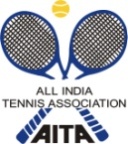 HOTEL DETAILSRULES / REGULATIONSNAME OF THE TOURNAMENTCHAMUNDA-AITA MENs & WOMENs PRIZE MONEY @ 50 KNAME OF THE STATE ASSOCIATIONHARYANA TENNIS ASSOCIATIONHONY. SECRETARY OF ASSOCIATIONMr. SUMAN KAPURADDRESS OF ASSOCIATIONkapursuman@yahoo.comTOURNAMENT WEEKWEEK: 30 MARCH 2015ENTRY DEADLINE: 09 MARCH 2015WITHDRAWAL: 23 MARCH 2015THE ENTRY IS TO BE SENT BY EMAIL ONLY Mr Anup Chaudhary+91 735777 7779karnalchamunda@gmail.comADDRESSCHAMUNDA TENNIS ACADEMYC/O – CHAMUNDA AGRO FARMSNoor Mahal-Radha Soami Road,KARNAL CITY (Haryana)ROUTE FROM CHANDIGARH: turn left from Nirmal Kutia Chowk/ Noormahal Crossing , cross Noor Mahal chowk and keep straight, turn right from the T-point towards Radha Soami Satsang Bhawan. After 100 mts. you will reach the venue  ROUTE FROM DELHI: turn right from Nirmal Kutia Chowk/ Noormahal Crossing , cross Noor Mahal chowk and keep straight, turn right from the T-point towards Radha Soami Satsang Bhawan. After 100 mts. you will reach the venue  TOURNAMENT DIRECTORMR. ANUP CHOUDHARYanuupchoudhary@gmail.com+91 7357777779CATEGORY ()N(      )NS(      )SS(      )CS(      )TS( )AGE GROUPS ()U-12(    )U-14( )U-16(      )U-18(  )Men’s( )Women’s( )SIGN-INQUALIFYING27/03/201512-2 pm(Friday)OPEN DRAWMAIN DRAW29/03/201512-2 pm(Sunday)32MAIN DRAW SIZESingles32Doubles16QUALIFYING DRAW SIZESinglesOpenDoublesNAENTRY DEADLINE09/03/2015WITHDRAWAL DEADLINEWITHDRAWAL DEADLINE23/03/2015NAME OF THE VENUENAME OF THE VENUECHAMUNDA TENNIS ACADEMYCHAMUNDA TENNIS ACADEMYADDRESS OF VENUEADDRESS OF VENUECHAMUNDA TENNIS ACADEMYC/O – CHAMUNDA AGRO FARMSNoor Mahal-Radha Soami Road,KARNAL CITY (Haryana)CHAMUNDA TENNIS ACADEMYC/O – CHAMUNDA AGRO FARMSNoor Mahal-Radha Soami Road,KARNAL CITY (Haryana)TOURNAMENT REFEREETOURNAMENT REFEREE Mr PRABIN NAYAK Mr PRABIN NAYAKTELEPHONE+91 7357777779+91 9810193462EMAILkarnalchamunda@gmail.comCOURT SURFACECLAYBALLSAITA Approved NO. OF COURTS07FLOODLITNONAMEHOTEL PREM PLAZANAMEThe JewelsADDRESSwww.premplaza.comADDRESSwww.hoteljewels.inHOTEL DREAMSOpp : BUS STANDHOTEL GRACEHOTEL 8th PLANETTARIFF www.hotelgracekarnal.comTARIFF www.hotel8thplanet.comDOUBLESINGLEENTRY
No entry will be accepted through telephone.Please carry your Original AITA ITN Card for sign in On SIGN IN DAY 12-2 pm to escape a penalty of Rs. 100/-
AGE ELIGIBILITY
Players born:On OR After 1st Jan 2001 are NOT eligible for participation in MENs & WOMENs  
ENTRY FEEAITA Registration CardIt is mandatory for the player to carry ORIGINAL REGISTRATION CARD for the sign-in. In case the player registration is in process with AITA, the player has to carry Original receipt or copy of mail from AITA confirming that  player registration is in process.